ТЕХНИЧЕСКИЕ ДАННЫЕ НАВАЛЬНЫХ ПРИВОДОВ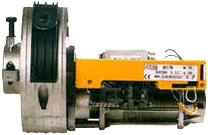 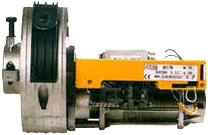 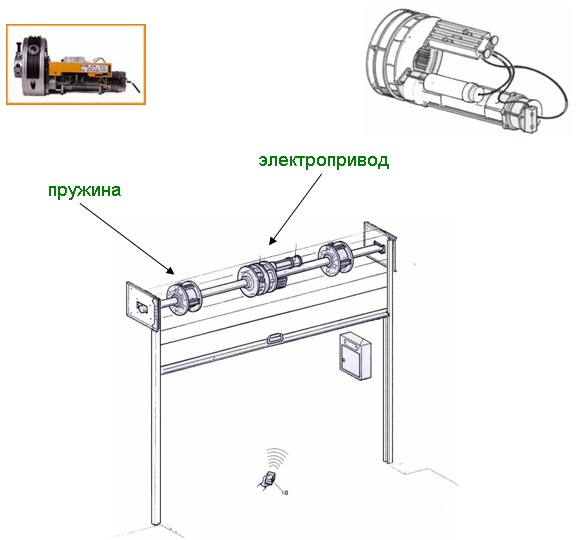 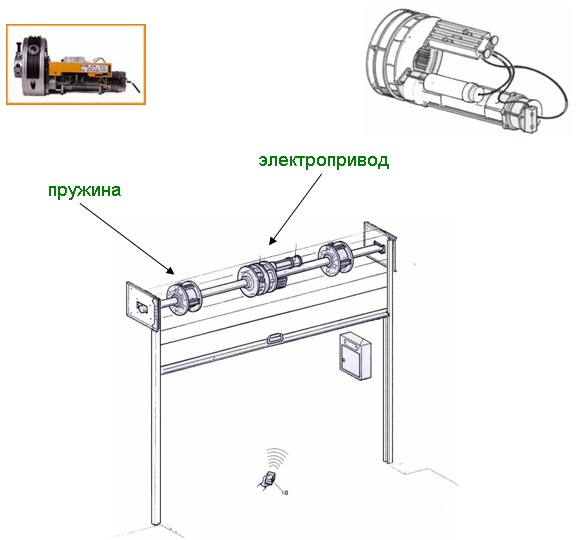 «СТ-СТРОЙ»Москва, ул. Татьяны Макаровой д.3тел. (495) 722 47 45, (499) 408 60 74www.etalonmsk.ru; e-mail: info@etalonmsk.ruПоказательEXPERT 1EXPERT 2Питание230230Мощность395700Потребление тока2,153.8Вес ролеты130200Коэффициент редукции0,0070,007Класс изоляцииFFКол-во оборотов в 1 минуту1010СмазкаGrasso permanenteGrasso permanenteПлощадь ролеты2030Диам. ролетного вала60/48-42 rid60/48-42 ridДиам. скрученной ролеты200 / 220 rid200 / 220 ridВес двигателя6.87.5Аксессуары к Expert 1 - Expert 2 :  Адаптер для уменьшения с Ø60 мм до Ø48 мм,   Адаптер для уменьшения с Ø60 мм до Ø42 мм.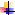 Аксессуары к Expert 1 - Expert 2 :  Адаптер для уменьшения с Ø60 мм до Ø48 мм,   Адаптер для уменьшения с Ø60 мм до Ø42 мм.Аксессуары к Expert 1 - Expert 2 :  Адаптер для уменьшения с Ø60 мм до Ø48 мм,   Адаптер для уменьшения с Ø60 мм до Ø42 мм.